MERCREDI 19 MAI 2010 AMÉtat de situation de la démarche visant à réaliser un bilan en développement social et à échanger sur ses perspectives Le RQDS s’est engagé depuis 2008 avec d’autres organisations régionales et nationales dans une démarche visant à réaliser un bilan du parcours des dix dernières années en développement social et à échanger sur ses perspectives de travail pour les prochaines années. Madame Christiane Lussier, coordonnatrice au RQDS et animatrice de la démarche, situera la démarche dans son contexte et rappellera les rôles de chacun.Tour de table des régionsQue se passe-t-il dans nos régions en termes de développement social ? Ce tour de table sera l’occasion de faire le point sur trois actualités propres à chaque région. Il sera animé par Monsieur Jude Brousseau, président du RQDS. Le temps d’échange servira également à assurer les suivis à la rencontre tenue en février entre le RQDS, les directions générales des Conférences régionales des élus et le MAMROT. Des précisions seront aussi apportées concernant une formation d’animateurs en développement durable.MERCREDI 19 MAI 2010 PMPrésentation des outils de bilanMesdames Annie Saulnier et Isabelle Hardy, consultantes pour le CRSA, déposeront les quatre outils conçus pour réaliser les bilans en développement social des régions.Sait-on bien travailler ensemble ? Un guide pratique pour évaluer les initiatives de développement des communautésMadame Paule Simard, Ph.D., chercheure à l’Institut national de santé publique du Québec (INSPQ), présentera un outil d’évaluation des initiatives de développement des communautés. L’objectif de ce guide est d’instrumenter les communautés afin qu’elles évaluent elles-mêmes leurs initiatives sous l’angle du processus, c’est-à-dire du «Comment on travaille ensemble ?» plutôt que celui du «Qu’est-ce qu’on a réalisé?». Une première partie permettra aux participants de se familiariser avec l’évaluation des processus, alors que durant la deuxième partie, Mme Simard détaillera les six étapes composant un cycle complet de ce type d’évaluation.JEUDI 20 MAI 2010 PMLe partage des résultats de la recherche sur les pratiques de lutte contre la pauvreté par le développement socialMadame Lise St-Germain, chercheure au Centre de recherche sociale appliquée (CRSA) et auteure principale d’une recherche déposée au RQDS en 2007 et portant sur l’analyse de neuf initiatives de lutte contre la pauvreté, présentera le contenu d’une trousse visant à faciliter le partage des résultats de cette recherche et la réflexion sur les actions territoriales. L’analyse de ces initiatives de développement social avait révélé sept dimensions transversales jouant un rôle central dans le déploiement de ces actions : le territoire, le leadership, la concertation, le rapport au politique, la participation citoyenne, le rapport au savoir et la mobilisation. Madame St-Germain explorera plus à fond avec les participants l’une d’entre elles, soit la participation citoyenne, par un atelier d’appropriation des fiches d’animation développées pour cette thématique. Elle fera ensuite un tour global des six autres thématiques et de l’ensemble des documents fournis dans la trousse. 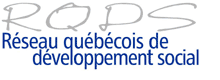 